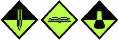 Gimnazija in srednja kemijska šola Ruše, Šolska ulica 16, 2342 RušeTel.: ++386(0)2-63-00-800  Fax: ++386(0)2-63-00-801    http://www.gimnazija-ruse.si    e-mail: info@gimnazija-ruse.siMATURA 2021Interna navodila za izvedboGimnazija in srednja kemijska šola Ruše, Šolska ulica 16, 2342 RušeTel.: ++386(0)2-63-00-800  Fax: ++386(0)2-63-00-801    http://www.gimnazija-ruse.si    e-mail: info@gimnazija-ruse.siSPLOŠNA IN POKLICNA MATURAPotek pisnega izpita - interno gradivo, opomnikGimnazija in srednja kemijska šola Ruše, Šolska ulica 16, 2342 RušeTel.: ++386(0)2-63-00-800  Fax: ++386(0)2-63-00-801    http://www.gimnazija-ruse.si    e-mail: info@gimnazija-ruse.siGimnazija in srednja kemijska šola Ruše, Šolska ulica 16, 2342 RušeTel.: ++386(0)2-63-00-800  Fax: ++386(0)2-63-00-801    http://www.gimnazija-ruse.si    e-mail: info@gimnazija-ruse.siGimnazija in srednja kemijska šola Ruše, Šolska ulica 16, 2342 RušeTel.: ++386(0)2-63-00-800  Fax: ++386(0)2-63-00-801    http://www.gimnazija-ruse.si    e-mail: info@gimnazija-ruse.siGimnazija in srednja kemijska šola Ruše, Šolska ulica 16, 2342 RušeTel.: ++386(0)2-63-00-800  Fax: ++386(0)2-63-00-801    http://www.gimnazija-ruse.si    e-mail: info@gimnazija-ruse.siGimnazija in srednja kemijska šola Ruše, Šolska ulica 16, 2342 RušeTel.: ++386(0)2-63-00-800  Fax: ++386(0)2-63-00-801    http://www.gimnazija-ruse.si    e-mail: info@gimnazija-ruse.siOPOMBA:   V LETOŠNJEM LETU SO NADZORNI UČITELJI V UČILNICI (predvidoma 1) IN DODATNO 
	NA HODNIKIH (zamenjava, pomoč, spremstvo dijaka, …).Za dodatne informacije se obračate na tajništvi SM in POM.Z rdečo bravo so izpostavljene ključne prilagoditve v letu 2020, 2021 (COVID-19).ŠMK GSKŠ RušeGimnazija in srednja kemijska šola Ruše, Šolska ulica 16, 2342 Ruše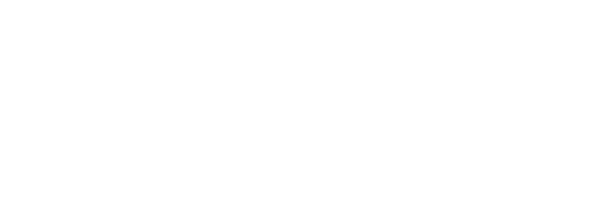 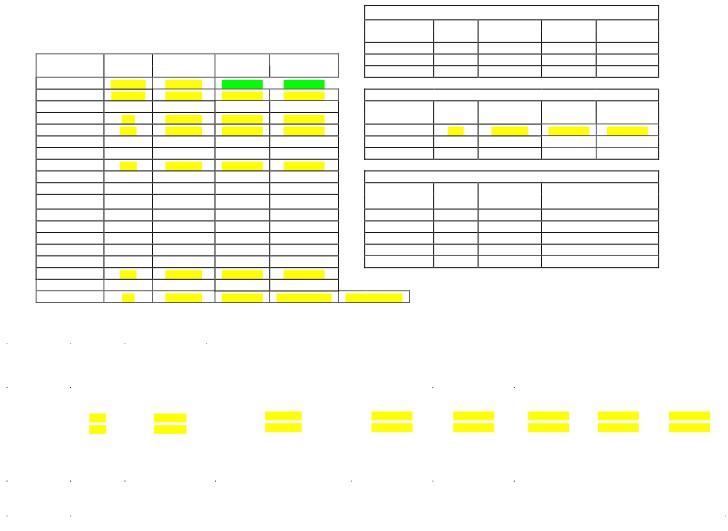 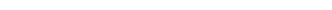 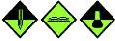 SPLOŠNA MATURA (termini, izvedba, pripomočki …)Šifra	Predmet	Izpitna pola 1	Odmor	Izpitna pola 2predmeta401	MAT (OR)	9.00-11.00	10.30-11.00	11.00-12.30402	MAT (VR)	9.00-10.30	10.30-11.00	11.00-12.30	SPOMLADANSKI IN JESENSKI IZPITNI ROK411	FIZ	9.00-10.30	10.30-11.00	11.00-12.30	Šifra	Predmet	Izpitna pola 1	Odmor	Izpitna pola 2421	BIO	9.00-10.30	10.30-11.00	11.00-12.30	predmeta431	KEM	9.00-10.30	10.30-11.00	11.00-12.30	103	SLM	9.00-11.00	11.00-11.30	11.30-13.00441	BTH	9.00-10.30	10.30-11.00	11.00-12.30	111	ITM	9.00-11.00	11.00-11.30	11.30-13.00451	INF	9.00-10.30	10.30-11.00	11.00-12.30	131	MAM	9.00-11.00	11.00-11.30	11.30-13.00501	GEO	9.00-10.30	10.30-11.00	11.00-12.30511	ZGO	9.00-10.30	10.30-11.00	11.00-12.30	PREDMETI Z IZPITNIM NASTOPOM551	LIT	9.00-10.30	10.30-11.00	11.00-13.00	Šifra	Predmet	Izpitna pola	Izpitni nastopi561	UZG	9.00-10.30	10.30-11.00	11.00-12.30	predmeta701	EKN	9.00-10.30	10.30-11.00	11.00-12.30	581	GLS	9.00-11.15 (B)	9.00 izpitna pola (A) 12.10741	MEH	9.00-10.30	10.30-11.00	11.00-12.30	591	GLP	9.00-11.15 (B)	8.00 izpitni nastopi 21.00771	ELE	9.00-10.30	10.30-11.00	11.00-12.30	601	GLJ	9.00-11.15 (C)	8.00 izpitni nastopi 21.00781	RAČ	9.00-10.30	10.30-11.00	11.00-12.30	611	GLB	9.00-10.15 (D)	8.00 izpitni nastopi 21.00803	MAG	9.00-10.30	10.30-11.00	11.00-12.30	631	SPL	9.00-10.30	9.00 izpitni nastopi 21.00521	SOC	9.00-10.30	10.30-11.00	11.00-13.00531	FIL	9.00-10.30	10.30-11.00	11.00-13.00541	PSI	9.00-10.30	10.30-11.00	A	11.00-11.20	B	11.20-13.00DOVOLJENO DODATNO GRADIVO IN PRIPOMOČKImm - ravnilo z milimetrskim merilomGimnazija in srednja kemijska šola Ruše, Šolska ulica 16, 2342 RušeTel.: ++386(0)2-63-00-800  Fax: ++386(0)2-63-00-801    http://www.gimnazija-ruse.si    e-mail: info@gimnazija-ruse.siPOKLICNA MATURA (termini, izvedba, pripomočki …) SLOVENŠČINADOVOLJENI PRIPOMOČKIIZPITNA POLA 1:	NALIVNO PERO ALI KEMIČNI SVINČNIKIZPITNA POLA 2:   NALIVNO PERO ALI KEMIČNI SVINČNIKTRAJANJE IZPITA: ANGLEŠČINADOVOLJENI PRIPOMOČKIIZPITNA POLA 1:	NALIVNO PERO ALI KEMIČNI SVINČNIK, ENOJEZIČNI INDVOJEZIČNI SLOVARIZPITNA POLA 2:	NALIVNO PERO ALI KEMIČNI SVINČNIK, ENOJEZIČNI INDVOJEZIČNI SLOVARTRAJANJE IZPITA:MATEMATIKADOVOLJENI PRIPOMOČKINALIVNO PERO ALI KEMIČNI SVINČNIK, SVINČNIK, RADIRKA, NUMERIČNO ŽEPNO RAČUNALO BREZ GRAFIČNEGA ZASLONA IN MOŽNOSTI SIMBOLNEGA RAČUNANJA, ŠESTILO, TRIKOTNIK (GEOTRIKOTNIK), RAVNILO, KOTOMER IN TRIGONIRTRAJANJE IZPITA:KEMIJADOVOLJENI PRIPOMOČKIIZPITNA POLA 1:	NALIVNO PERO ALI KEMIČNI SVINČNIKIZPITNA POLA 2:   NALIVNO PERO ALI KEMIČNI SVINČNIKTRAJANJE IZPITA: FARMACIJADOVOLJENI PRIPOMOČKIIZPITNA POLA 1:	NALIVNO PERO ALI KEMIČNI SVINČNIKTRAJANJE IZPITA:USTNI IZPIT - matura 2021Potek ustnega izpitaGimnazija in srednja kemijska šola Ruše, Šolska ulica 16, 2342 RušeTel.: ++386(0)2-63-00-800  Fax: ++386(0)2-63-00-801    http://www.gimnazija-ruse.si    e-mail: info@gimnazija-ruse.siGimnazija in srednja kemijska šola Ruše, Šolska ulica 16, 2342 RušeTel.: ++386(0)2-63-00-800  Fax: ++386(0)2-63-00-801    http://www.gimnazija-ruse.si    e-mail: info@gimnazija-ruse.siSPLOŠNA IN POKLICNA MATURAUstni izpiti - dodatek, dopolnilo po sklepu ministrice (COVID-19)Šolsko izpitno komisijo za ustni izpit lahko sestavljata dva učitelja: predsednik in izpraševalec. Izpraševalec je učitelj, ki poučuje ta predmet. O sestavi odloči šolska maturitetna komisija.Predsednik šolske izpitne komisije pozove kandidata, da si izbere izpitni listek. Kandidat 
se listka ne dotakne, le nakaže izbiro. Listek izvleče učitelj izpraševalec po predhodnem 
razkuževanju rok. Kandidat ima pravico enkrat zamenjati izpitni listek. Zamenjani listek 
se vrne v komplet.Kandidat ima pred ustnim izpitom pravico za 15 minutno pripravo. Ustni izpit traja največ20 minut. Izpraševalec lahko kandidatu postavlja dodatna vprašanja, s katerimi se razčlenjujejo vprašanja na izpitnem listku.Uporabljeni izpitni listki se ne vrnejo v komplet vprašanj. Za izpite se pripravi več kompletov vprašanj (predvidoma za vsak dan svoj komplet).Število točk za kandidata predlaga v potrditev šolski izpitni komisiji izpraševalec.ŠMK GSKŠ RušeSM in PM - dodatek glede ukrepov Covid-19 (okužba, karantena)V primeru okužb, karantene ali drugih izrednih primerih se ukrepa oz. naloge izvaja  v  skladu  z  navodili  RIC-a  in  drugih  pristojnih (pripravljeni  protokoli). Postopke na šoli vodi ŠMK (obrača se na predsednika ali tajnika ŠMK - nujno hitro obveščanje).O  morebitnih  drugih  prilagoditvah,  spremembah  in  z  dodatnimi  navodili  se  sproti obvešča deležnike (člane komisij, nadzorne učitelje, kandidate).ŠMK GSKŠ RušeNadzorni učiteljKandidatiPreveri urejenost izpitnega prostora.Prostor se prezrači.30 minut pred začetkom pisnega izpitaučitelj odpre prostor (razkuži roke) innadzoruje oz. usmerja vstop dijakov (vsiučitelji).Kandidati vstopajo v izpitne prostore  spredpisano medsebojno razdaljo inzaščitnimi maskami.Kandidate učitelj usmeri na zanjedoločeno mesto po sedežnem seznamu.Kandidati   upoštevajo   hišni   red   innavodila   za   preprečevanje   okužb   sCOVID-19.V  šoli  so  obvezne  zaščitne  maske  inupoštevanje medsebojne razdalje.Po  prihodu  v  izpitni  prostor  kandidatmorebitne osebne stvari odloži na zatodoločeno  mesto,  tudi  prigrizke.  Vnoselektronski	naprav	(npr.	posebnepametne ure, …) tudi mobilnih telefonovje prepovedan.Na  mizi  lahko  imajo  samo  dovoljenepripomočke, rezervno zaščitno masko tervodo.Razdeli  kandidatom  liste  s  šiframi  posedežnem	redu	z	minimalnimdotikanjem.Nadzorni  učitelj  na  tablo  zapiše  časzačetka in konca izpita.Dijaki  vstopijo  v  razred  in  sedejo  poobjavljenem  sedežnem  redu.  Preverijo,ali je na listu s šiframi njihovo ime.Če za posameznega kandidata manjkalist   s   šiframi,   kandidat   vpiše   svojoštevilko  EMŠO  v  okvirček  za  šifro  naizpitni poli in na ocenjevalnem obrazcuoziroma listu za odgovore.Kandidatom vstop v učilnico po 9.30 niveč dovoljen. POZOR - pričetek izpita jeob 9.00.Lahko zamudijo začetek pisnega izpitaza  največ 30  minut.  Čas  opravljanjapisnega izpita se jim ne podaljša.Preveri,	ali	kandidati    sedijo    podoločenem sedežnem redu,  prisotnostkandidatov in njihovo identiteto.Nadzorni  učitelj  brez  dotika  izkaznicopregleda.  Za  identifikacijo  kandidat  zakratek čas odmakne masko z obraza.Kandidat mora med opravljanjem izpitapravilno uporabljati zaščitno masko.Kandidatom  da  ustrezna  navodila  zadelo   in   jih   opozori   na   upoštevanjematuritetnih pravil. Seznani jih z izpitnimredom, kako ravnati s šiframi ter ukrepi inposledicami za kršitelje.Zaradi identifikacije morajo imeti na izpituosebni dokument s fotografijo, ki ga predzačetkom izpita položijo na levi zgornjirob mize.Če dokumenta nimajo, nadzorni učitelj tozabeleži v zapisnik, identifikacija pa seopravi najkasneje v 24 urah po začetkuizpita.Če se identifikacija ne opravi v roku izprejšnjega  odstavka,  se  šteje,  da  sekandidat	ni	udeležil	izpita	izneupravičenih razlogovVarnostne   vrečke   z   izpitnimi   polamiodpre pred kandidati.Upoštevati morajo navodila nadzornegaučitelja.Razdeli  izpitno  gradivo  s  predhodnimrazkuževanjem rok, z masko na obrazuin z minimalnim dotikanjem	- najprejdrugo gradivo predpisano na prvi straniizpitne pole.Po delitvi ponovno razkuževanje rok.Kandidati    nalepijo    svojo    šifro    vprostorček   za   šifro   na   ocenjevalnemobrazcu oziroma listu za odgovore, nakonceptnih  listih  vpišejo  številko  svoješifre, na za to predvidena mesta.Razdeli  kandidatom  izpitne  pole  in  jihopozori, naj jih ne odpirajo.Kandidati nalepijo svojo šifro na izpitnopolo.Če  sta  pri  pisnem  izpitu  najmanj  dveizpitni poli, nadzorni učitelj na začetkupisnega izpita razdeli samo prvo izpitnopolo in jo po koncu pisanja pobere, natorazdeli drugo izpitno polo.Preveri  pravilnost  ravnanja  s  šiframi.Učitelji zberejo šifre po razdelitvi zadnjepole.Odložijo list s šiframi na zgornji rob mize.Opozori kandidate, da preberejo navodilana prvi strani izpitne pole ter navodila zakandidata   na   listih   za   odgovore   inocenjevalnih obrazcih.Pozorno in v miru preberejo navodila.Preveri, ali imajo kandidati pri sebi ledovoljene  pripomočke (podatki  so  nanaslovnici izpitne pole).Kandidati   morajo   na   začetku   izpitapreveriti, ali imajo pravo izpitno polo invsa dodatna gradiva navedena na prvistrani izpitne pole.Kandidat preveri ali so v izpitnih polahvse strani.Če   ugotovi   pomanjkljivosti,   jih   skušaodpraviti in zabeleži v zapisnik:- Manjkajoče število ocenjevalnih obrazcev:Nadzorni učitelj manjkajoče število ocenjevalnihobrazcev nadomesti z ocenjevalnimi obrazci izrezervnih izpitnih vrečk. Če to ne zadostuje, imalahko kandidat samo en ocenjevalni obrazec, alije celo brez ocenjevalnih obrazcev, kar nadzorniučitelj zavede v zapisnik o poteku pisnega izpitakot posebnost.Tajnik ŠMK takoj po izpitu pisno sporoči na Ricšifro   kandidata   in   izpitno   polo,   v   kateri   nizadostnega števila ocenjevalnih obrazcev; Ric bov izpitni poli nadomestil manjkajoče ocenjevalneobrazce.- Manjkajoče število listov za odgovore:Nadzorni  učitelj  manjkajoče  število  listov   zaodgovore   nadomesti   z   listi   za   odgovore   izrezervnih  izpitnih  vrečk.  Če  to  ne  zadostuje,kandidat   vpisuje   rešitve   v   izpitno   polo,   karnadzorni  učitelj  zapiše  v    zapisnik  o  potekupisnega izpita kot posebnost.Tajnik ŠMK takoj po izpitu pisno sporoči na Ricšifro   kandidata   in   izpitno   polo,   v   kateri   nipriloženega lista za odgovore. Ric bo poskrbel,da bo izpitna pola ustrezno ocenjena.Kandidat   takoj   opozori	nadzornegaučitelja na pomanjkljivosti.- Manjkajoče število konceptnih listov:Nadzorni  učitelj  manjkajoče  število  konceptnihlistov nadomesti z konceptnimi listi iz rezervnihizpitnih vrečk. Če to ne zadostuje, šola lahkokonceptne liste fotokopira.Kandidati ne odpirajo izpitnih pol, doklernadzorni   učitelj   ne   naznani   začetkaizpita.Točno ob  določeni uri  nadzorni  učiteljnaznani začetek izpita in kandidati lahkoodprejo izpitne pole in začnejo pisati.Kandidati   morajo   upoštevati   navodilanadzornega   učitelja,   naloge   morajoreševati samostojno, med seboj se nesmejo pogovarjati in motiti poteka izpita.Obračanje   nazaj,   levo   in   desno   jeprepovedano.Med izpitom nadzorni učitelj preverja, alivse poteka  v skladu z izpitnim redom.Nadzoruje potek izpita tako, da ne motikandidatov in ohranja razdaljo 1,5 do 2mter nosi zaščitno masko na obrazu.Po nepotrebnem ne hodi po razredu.Kandidati pišejo svoj izdelek na izpitnepole in liste za odgovore. Pri tem sledijonavodilom  na  izpitni  poli.  Za  pripravoosnutka   izdelka   smejo   uporabljati   lepredpisane    konceptne    liste.	Vsepomožne zapiske in beležke, ki naj jihocenjevalec    ne    upošteva,    morajoprečrtati.   Pišejo   naj   čitljivo   in   najupoštevajo robove.Nadzorni  učitelj  med  izpitom  ne  dajenobenih pojasnil.Če je napisano na izpitni poli, da je navoljo več vprašanj, med katerimi lahkoizbirajo, odgovorijo le na določeno številovprašanj in naj le te označijo.Če  odgovorijo  več,  odvečne  odgovoreprečrtajo.Pišejo s pisali, kot so predpisana.Uporaba    korekturnih    sredstev    nidovoljena.Če se zmotijo, odgovor prečrtajo in ganapišejo na novo.Če   kandidati   v   nalogi   nečesa   nerazumejo  ali  menijo,  da  je  v  naloginapaka,  morajo  reševati  testno  polonaprej. V primeru, da je bila v naloginapaka, se naloga pri ocenjevanju ne boupoštevala.Če   ugotovi   pomanjkljivosti,   jih   skušaodpraviti in zabeleži v zapisnik.Možne  tiskarske  napake  v  izpitnihpolah:- A-3 list papirja je prevečTo pomeni, da ima izpitna pola vse A4-strani,tako   kot   je   navedeno   na   njeni   prvi   strani.Dodane pa ima še štiri nepotiskane A4-strani.Taka izpitna pola ima vse naloge in jo kandidatlahko rešuje.- A-3 list papirja je premaloTo pomeni, da ima izpitna pola štiri A4-stranimanj, kot je navedeno na njeni prvi strani.   Takiizpitni poli manjka del nalog, zato se jo nadomestiz rezervnim izvodom (iz rezervnih izpitnih vrečk).- Pomečkan list papirja v izpitni poliTo pomeni, da je lahko vidljivost besedila napomečkanem   delu   slaba.   Izpitno   polo   senadomesti z rezervnim izvodom (iz  rezervnihizpitnih vrečk).Nadzorni    učitelj	zapiše    opaženonepravilnost v izpitni poli v zapisnik opoteku   pisnega   izpita.   Tajnik   ŠMKdodatno opozori Ric na nepravilnost. Ricbo v tem primeru poskrbel, da bo izpitnapola korektno ocenjena.Ostale tiskarske napake, ki jih ni možnoreševati na omenjeni način, šola takojsporoči  dežurnim  v  času  pisanja  naDržavnem izpitnem centru (na določenetelefonske številke). Šola v tem primeruravna v skladu z navodili dežurnih.Z vso natančnostjo in odgovornostjo vodizapisnik  pisnega  dela  izpita (obrazecR25  -  izpis  iz  programa).  V  zapisnikpisnega izpita zabeleži poleg zahtevanihpodatkov tudi vse druge posebnosti, kiso se zgodile med pisnim izpitom, npr.uro  predčasnega  zaključka  izpita,  časzapuščanja izpitnega prostora, izrečeniopomin, prekinitev, prepoved, vzroke inokoliščine,	idr.,	poleg    kandidatovzabeleži tudi vse druge navzoče in vsakoodstopanje od normalnega poteka.Potek   izpita   lahko   s   pooblastilomDržavnega    izpitnega    centra    lahkospremljajo še druge osebe.Pri  morebitnih  kršitvah  izreče  opominoziroma   obvesti   predsednika   ŠMK   odrugih kršitvah in to zabeleži v zapisnik.Priloga:Kršitve in nedovoljeni pripomočki.Če nadzorni učitelj prekine izpit, naročikandidatu, da zapusti prostor, v katerempoteka izpit, tako da ne moti izvajanjaizpita.Prvih 30 (velja za cel izpit) in zadnjih 15(velja za del izpita) minut ne sme nihčezapustiti izpitnega prostora.Prvih 30 minut po začetku pisnega izpitain praviloma 15 minut pred iztekom časa,določenega za reševanje izpitne pole, nesmejo zapustiti izpitnega prostora.Med pisnim izpitom lahko z dovoljenjemin   v   spremstvu   nadzornega   učiteljazapusti   prostor   le   po   en   kandidat.Odsotnost, ki traja največ 5 minut, dovolinadzorni učitelj; daljšo odsotnost lahkonadzorni  učitelj  dovoli  le  v  izjemnihprimerih.Nadzorni  učitelj  skrbi,  da  se  kandidatzunaj izpitnega prostora ne pogovarja alisporazumeva z drugimi in ne pride v stikz nedovoljenimi pripomočki.Med pisnim izpitom lahko z dovoljenjemin   v   spremstvu   nadzornega   učiteljazapusti   prostor   le   po   en   kandidat.Spremlja ga nadzorni učitelj; prekinitevizpita ne sme trajati več kot 5 minut.Nadzorni  učitelj  vpiše  v  zapisnik  časoddaje gradiva za izpit.Pri predčasnem zaključku izpita, vendarne zadnjih 15 minut, kandidat odda vseizpitno   gradivo   nadzornemu   učitelju.Kandidat, ki predčasno zapusti prostor,ne   sme   odnesti   s   seboj   nobenegapisnega  gradiva  in  osebnih  stvari  aligarderobe  in  se  ne  sme  več  vrniti  vprostor do konca pisanja.Petnajst  minut  pred  koncem  nadzorniučitelj opozori na čas.Točno ob uri pove, da je čas za izpitpotekel.Kandidati   morajo   takoj   prenehati   spisanjem, odložiti pripomočke in pisala. Kodgovorom   nič   ne   dodajajo   ali   jihspreminjajo.Preverijo naj, ali so nalepili svojo šifro nadoločeno mesto na izpitni poli, listu zaodgovore in na ocenjevalnih obrazcih terali so vpisali številko šifre na konceptneliste.Kandidati vložijo ocenjevalne liste, listeza odgovore in konceptne liste v izpitnopolo in to položijo na zgornji rob mize.Pobere gradivo z razkuženimi rokami inzaščitno masko na obrazu ter preveri, alije gradivo popolno in ali je pravilno in vceloti označeno s šiframi.V  tišini  počakajo,  da  nadzorni  učiteljpregleda   in   pobere   izpitno   gradivo.Kandidat, ki je izpit začel, mora izpitnogradivo oddati.Če   ugotovi   pomanjkljivosti,   jih   skušaodpraviti in zabeleži v zapisnik.V  belo  varnostno  vrečko  za  vračanjegradiva iz razreda vloži:   rešene izpitne pole,   neuporabljene izpitne pole s pripadajočimiocenjevalnimi obrazci/listi za odgovore,   odprte varnostne vrečke ter odrezke odprtihvrečk,   zgoščenko (pri predmetih, kjer je predpisana).V  belo  varnostno  vrečko  za  vračanjegradiva  ne  vloži  zapisnika  o  potekupisnega izpita in listov z neuporabljenimišiframi učencev.Belo   varnostno   vrečko   za   vračanjegradiva zalepi.Na  beli  varnostni  vrečki  za  vračanjegradiva  iz  razreda  izpolni  rubrike  nazadnji strani vrečke.Nato  dovoli  kandidatom,  da  zapustijoizpitni prostor.Ko  nadzorni  učitelj  dovoli,  kandidati  vmiru zapustijo izpitni prostor. Kandidatiizstopajo	iz   izpitnega   prostora	spredpisano   medsebojno   razdaljo   inzaščitnimi maskami.Med izpitnimi polami SM je največ 30minut  odmora.  Na  PM  pa  vedno 10minut.Kandidati med odmorom praviloma nezapustijo izpitnega prostora. Med odmorinadzorni učitelj izpitne prostore prezrači.Tajniku  ŠMK  odda  podpisano  zaprtovrečko z izpitnim gradivom.Od tajnika ŠMK prevzame naslovnice inizpitno gradivo za drugi del izpita.Med   odmori   kandidati   praviloma   nesmejo zapuščati izpitnega prostora.Ker se prostor med odmorom prezrači,imajo kandidati s seboj ustrezna oblačila.Kandidati  lahko  med  odmorom  pojedoprigrizke, ki so jih prinesli s seboj.V primeru odhoda kandidata v toaletneprostore nadzorni učitelj v učilnici pokličeza  spremstvo  nadzornega  učitelja  nahodniku. Naenkrat lahko prostor zapustile en kandidtat.Odhod na wc je omogočen (spremstvonadzornega učitelja, odhod po eden).10 minut pred koncem odmora kandidatiin   nadzorni   učitelji   vstopijo   v   izpitniprostor in ponovijo postopek naveden zazačetek izpita.10 minut pred koncem odmora kandidativstopijo  v   izpitni  prostor  in  nadzorniučitelj razdeli izpitno gradivo za naslednjidel izpitaKadar med izpitnimi polami ni določenodmor, nadzorni učitelj zamenja izpitnepole v premoru, ki traja največ 10 minut.Kandidati   med   premorom   ne   smejozapuščati izpitnega prostora.Po zadnjem delu izpita nadzorna učiteljaizpolnita in podpišeta zapisnik.Nadzorni   učitelj   zaklene   učilnico   intajniku   ŠMK   odda:   podpisano   belovarnostno vrečko za vračanje gradiva izrazreda, liste z neuporabljenimi šiframi inpodpisan  zapisnik  o  poteku  pisnegaizpita.Šifra PredmetaPredmetIzpitna pola 1641TZD9.00-10.30ŠifrapredmetaPredmetIzpitna pola 1OdmorIzpitna pola 2Izpitna pola 2271, 272LAT9.00-10.3010.30-11.00AB271, 272LAT9.00-10.3010.30-11.0011.00-11.4011.40-12.30301, 302GRŠ9.00-10.3010.30-11.0011.00-12.3011.00-12.30ŠifrapredmetaPredmetIzpitna pola 1Izpitna pola 1Izpitna pola 1PrekinitevIzpitna pola 2OdmorIzpitna pola 3Izpitna pola 3ŠifrapredmetaPredmetABBPrekinitevIzpitna pola 2OdmorAB221, 222ITT9.00-9.359.35-10.009.35-10.0010.00-10.1010.10-10.3010.30-11.0011.00-11.3011.30-12.30241, 242ANG9.00-9.359.35-10.009.35-10.0010.00-10.1010.10-10.3010.30-11.0011.00-11.3011.30-12.30251, 252NEM9.00-9.359.35-10.009.35-10.0010.00-10.1010.10-10.3010.30-11.0011.00-11.3011.30-12.30261, 262FRA9.00-9.359.35-10.009.35-10.0010.00-10.1010.10-10.3010.30-11.0011.00-11.3011.30-12.30281, 282ŠPA9.00-9.359.35-10.009.35-10.0010.00-10.1010.10-10.3010.30-11.0011.00-11.3011.30-12.30291, 292RUŠ9.00-9.359.35-10.009.35-10.0010.00-10.1010.10-10.3010.30-11.0011.00-11.3011.30-12.30192SLP9.00-9.209.20-10.009.20-10.0010.00-10.1010.10-10.3010.30-11.00Izpitna pola 3Izpitna pola 3192SLP9.00-9.209.20-10.009.20-10.0010.00-10.1010.10-10.3010.30-11.0011.00-12.3011.00-12.30202SLI9.00-9.209.20-10.009.20-10.0010.00-10.1010.10-10.3010.30-11.0011.00-12.3011.00-12.30232MAPABCOdmorPrekinitev11.25-12.3011.25-12.30232MAP9.00-9.309.30-10.1010.10-10.3010.30-11.0011.00-11.2011.20-11.2511.25-12.3011.25-12.30PredmetNalivnopero alikemičnisvinčnikSvinčnik,radirka inšilčekRačunaloRavnilo2 trikotnikaŠestiloDrugoSLMANGenojezični in dvojezičnislovar (IP 3)NEMenojezični in dvojezičnislovar (IP 3)MATsvinčnik inradirkaBIOmmKEMGEOSOCPSI2AIzpitna pola 1:9.00 – 10.00Prekinitev:10.00 – 10.10Izpitna pola 2:10.10 – 11.10Izpitna pola 1:9.00 – 10.00Prekinitev:10.00 – 10.10Izpitna pola 2:10.10 – 11.10Izpitna pola:9.00 – 11.00Izpitna pola 1:9.00 – 9.20Prekinitev:9.20 – 9.30Izpitna pola 2:9.30 – 11.10Izpitna pola 1:9.00 – 10.30ŠIKKandidatStoli in mize v izpitnem prostoru morajo bitipostavljeni  tako,  da  je  enemu  kandidatuomogočena priprava na ustni izpit, drugemupa	nemoteno	odgovarjanje	nanaloge/vprašanja z izpitnega listka.Kandidati upoštevajo hišni red in navodila zapreprečevanje okužb s COVID-19. V šoli vesčas nosijo zaščitne maske.Člani ŠIK morajo skrbeti, da je v prostorumir   in   da   je   njihovo   komuniciranje   skandidatom zgledno.Predsednik   prevzame   komplet   izpitnihlistkov za ustni izpit in preveri, ali je izpitniprostor   pred   začetkom   izpita   ustreznopripravljen.Predsednik    pokliče    kandidata    in    gaidentificira.Kandidat vstopi na poziv.Predsednik  poda  kandidatu    navodila  opoteku  ustnega  izpita.  Skrbi  za  pravilenpotek izpita.Izpitni listki morajo biti predloženi tako, dapri izbiri izpitnega listka kandidat ne morevideti vsebine in številke izpitnega listka.Izbere (pokaže)  izpitni  listek,  ki  ga  lahkoenkrat  zamenja.  V  tem  primeru  se  izpitnilistek vrne v komplet izpitnih listkov.Kandidat  se  listka  ne  dotakne,  le  nakažeizbiro.Menjava izpitnega listka ne vpliva na oceno.Če se je kandidat odločil za menjavo listka,se ne more premisliti in odgovarjati  na prviizbrani izpitni listek.Do  začetka  ustnega  izpita  ima  kandidatpravico enkrat zamenjat izpitni listek, vendarse mu s tem čas za pripravo na ustni izpit nepodaljša.Kandidat ima pravico do 15-minutne pripravena ustni izpit.Predsednik šolske izpitne komisije pozovekandidata,   da   si   izbere   izpitni   listek.Kandidat se listka ne dotakne, le nakažeizbiro. Listek izvleče učitelj izpraševalec popredhodnem   razkuževanju   rok.   Kandidatima pravico enkrat zamenjati izpitni listek.Zamenjani listek se vrne v komplet.Uporabljeni  izpitni  listki  se  ne  vračajo  vkomplet izpitnih listkov.Vprašanja   na   ustnem   izpitu   postavljakandidatu  izpraševalec.    Kandidatu  lahkopostavlja dodatna vprašanja, s katerimi serazčlenjujejo vprašanja z izpitnega listka.Ustni izpit traja do 20 minut.Kandidat  odgovarja  na  naloge/vprašanja  zizpitnega   listka   in   na   dodatna   vprašanjaizpraševalca.Med   opravljanjem   ustnega   izpita   enegakandidata   se   lahko   pripravlja   naslednjikandidat.Izpraševalec ocenjuje kandidatovo znanje vskladu  s  kriteriji  za  ocenjevanje  ustnegaizpita,   ki   so   objavljeni   v   veljavnemPredmetnem  izpitnem  katalogu  in  tudi  vskladu z navodili (kriteriji) za ocenjevanje, česo ta priložena kompletu izpitnih listkov.Izpraševalec   zapiše   točke   posameznihelementov (vprašanj,  nalog  oz.  meril  zaocenjevanje) na interni ocenjevalni obrazec,skupno število absolutnih točk pa vpiše vustrezno rubriko zapisnika o poteku ustnegaizpita.Drugi član ŠIK, ki je učitelj tega predmeta,sledi    razgovoru    med    kandidatom    inizpraševalcem,  saj  le  tako  kakovostno  inkorektno ocenjuje kandidatovo znanje.Izpraševalec   predlaga   število   točk   zakandidata.Če    je    potrebno,    predsednik    vodiusklajevanje  pri  ocenjevanju  o  končnemštevilu točk kandidata.Postopek usklajevanja je opisan v Sklepu onačinu usklajevanja ocen pri ustnem izpitu,ki ga je sprejela DK SM.Kandidat, ki se iz neupravičenih razlogov neudeleži  ustnega  izpita,  je  ocenjen  z  ničtočkami.Predsednik vodi zapisnik o poteku ustnegaizpita, kamor vpisuje vse posebnosti medustnim  izpitom (obrazec  R26 -  izpis  izprograma).Skrbi, da je zapisnik pravilno izpolnjen inpodpisan. Na zapisniku o poteku izpita:Vse neizpolnjene rubrike na obrazcuprečrtajte.V rubriko prisotnost vpišite datum izpita.Preverite seštevek točk.Če    kandidat    pri    pripravljanju    uporabikonceptne liste, jih mora oddati ŠIK.Kandidat zapusti izpitni prostor.Kandidat do objave rezultatov splošne maturene  sme  biti  seznanjen  s  točkami  ustnegaizpita.Predsednik po končanem izpitu izroči tajnikuŠMK  vso  izpitno  dokumentacijo  za  ustniizpit.Predsednik zagotovi, da se ustrezno uničijozapiski	(konceptni   listi)   kandidatov,   kinastanejo pri ustnem izpitu.